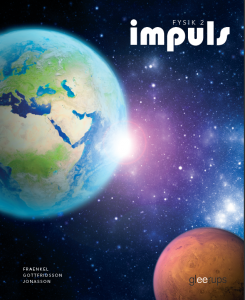 KRAFTMOMENT är kraftmoment ,  är kraften  och  är momentarmenCENTRIPETALACCELERATION är hastigheten i banan ,  är banans radie ,  är omloppstiden ,  är frekvensen  och  är vinkelhastigheten CENTRIPETALKRAFT är föremålets massa ,  är hastigheten i banan ,  är banans radie ,  är omloppstiden ,  är frekvensen  och  är vinkelhastigheten KEPLERS LAG är planetens omloppstid och  är medelavståndet till solenGRAVITATIONSLAGEN är gravitationskraften ,  är det ena föremålets massa ,  är det andra föremålets massa ,  är avståndet mellan föremålen  och  är den universella gravitationskonstanten.KASTRÖRELSE-led:-led: är begynnelsehastigheten , v är hastigheten   och  är hastigheterna i -led respektive -led,  är elevationsvinkel.Stigtiden:	Stighöjden:Kastvidden:HOOKES LAG är fjäderkonstanten med enheten .  är förändringen av fjäderns längd i enheten .POTENTIELL ENERGI I EN FJÄDER är fjäderkonstanten med enheten .  är förändringen av fjäderns längd i enheten .RESULTERANDE KRAFT PÅ EN VIKT SOM HÄNGER I EN FJÄDER är fjäderkonstanten med enheten  och  är elongationen. HARMONISK SVÄNGNINGSRÖRELSE, HARMONISK OSCILLATIONElongation Hastighet Acceleration  är amplituden,  är vinkelhastigheten och  är tiden.SVÄNGNINGSTIDEN FÖR EN VIKT I EN FJÄDER är viktens massa i  och  är fjäderkonstanten i .TOTAL ENERGI FÖR EN VIKT SOM HÄNGER I EN FJÄDEReller är fjäderkonstanten,  är viktens massa,  är svängnings amplitud,  är elongation och  är viktens hastighet.PERIODTIDEN FÖR EN MATEMATISK PENDEL är pendelns längd och  är tyngdaccelerationen.FREKVENS är perioden i sekunder.EN VÅGS UTBREDNINGSHASTIGHET är frekvensen och  är våglängden i .STÅENDE VÅG PÅ STRÄNGAR är strängens längd,  är våglängden och  är ett positivt heltal.VÅGENS UTBREDNINGSHASTIGHET PÅ EN STRÄNG är spännkraften i ,  är densiteten i  och  är strängens tvärsnittsarea i .LJUDETS HASTIGHET I LUFT är temperaturen i Kelvin.INTENSITET är ljudets effekt och  är arean av den yta som ljudet sprits över.Area av en sfär med radie r:LJUDNIVÅär intensiteten i .DOPPLERFREKVENS är sändarens frekvens,  är ljudhastigheten,  är mottagarens hastighet,  är sändarens hastighet.  och  räknas positiv i riktning mot varandra och mäts relativt luften.SVÄVNINGARNAS FREKVENS är frekvensen hos den ena ljudkällan  frekvensen hos den andra ljudkällan.BRYTNINGSLAGENär infallsvinkeln,  är brytningsvinkeln,  är hastigheten i medium 1 och  är hastigheten i medium 2,  är våglängden i medium 1 och  är våglängden i medium 2 .HUYGENS PRINCIPAlla vågfronter byggs upp av punktkällor som utbreder sig i alla riktningar.INTERFERENSKonstruktiv interferens då:Destruktiv interferens då:  är vägskillnaden,  är våglängdenELEKTRISKA FÄLTSTYRKA är kraften och  är laddningenELEKTRISKA FÄLTSTYRKA I ETT HOMOGENT ELEKTRISKT FÄLT är spänningen mellan plattorna och  är anståndet mellan plattorna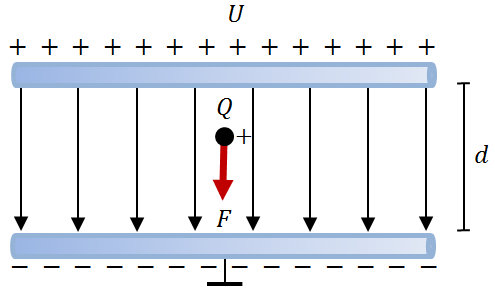 KAPACITANS är laddningen och  är spänningenKAPACITANS är permittiviteten hos materialet mellan plattorna, A är plattornas area och d är avståndet mellan plattornaPERMITTIVITET är permittiviteten i vakuum, och  är den relativa permittivitetenENERGI I EN KONDENSATOR är kondensatorns laddning,  är kapacitansen med enheten  och  är spänningen över kondensatorn.UPPLADDNING AV KONDENSATORURLADDNING AV KONDENSATOR är spänningen över kondensatorn,  är strömmen,  är batteriets spänning,  är resistansen i kretsen och  är kondensatorns kapacitansMAGNETISK FLÖDESTÄTHET RUNT EN LÅNG RAK LEDARE anges i enheten ,  är det magnetiska flödet i  och  är avståndet till ledarenMAGNETISK FLÖDESTÄTHET RUNT EN RAK LEDAREdär  är avståndet till ledaren i  och  är permeabiliteten i materialet runt ledaren.MAGNETISKA FLÖDESTÄTHETEN INUTI EN PLATT SPOLE är antalet varv på spolen,  är strömstyrkan,  är slingans radie och  är permeabiliteten för mediet inuti spolen.MAGNETISKA FLÖDESTÄTHETEN I EN SOLENOID OCH EN TOROID är antalet varv,  är spolens längd,  är strömmen genom spolen och  är permeabiliteten för mediet inuti spolen.PERMEABILITET är den relativa permeabiliteten,  är permeabiliteten för vakuum.KRAFT PÅ EN ELEKTRISK LADDNING SOM RÖR SIG I ETT MAGNETFÄLT är laddningen,  är hastigheten,  är magnetiska flödestätheten.  och  ska vara vinkelräta mot varandra.LENZ LAGDen induktionsström som uppstår har en riktning som motverkar orsaken till sin egen uppkomst.KRAFTEN PÅ EN LEDARE SOM ÄR VINKELRÄT MOT ETT MAGNETFÄLTI är strömmen, l är den del av ledaren som befinner sig i magnetfältet och B är den magnetiska flödestäthetenINDUCERAD SPÄNNINGalternativt är stavens längd, är stavens hastighet och  är magnetiska flödestätheten. ,  och  ska vara vinkelräta mot varandra.INDUKTIONSLAGEN är derivatan av det magnetiska flödet med enheten .INDUCERAD SPÄNNING I EN SPOLEN är antalet varv på spolen,  är derivatan av det magnetiska flödet.INDUKTANS är den magnetiska flödesändring som alstras av strömförändringen .INDUKTION är induktansen med enheten H,  anger hur snabbt strömmen genom spolen ändras.VÄXELSPÄNNING OCH VÄXELSTRÖM är spänningens toppvärde,  är strömmens toppvärde,  är vinkelhastigheten i  och t är tiden.SAMBAND MELLAN EFFEKTIVVÄRDE OCH TOPPVÄRDE är spänningens toppvärde och  är strömmens toppvärdeTRANSFORMATORN är spänningen,  är strömmen och  är antalet varv på respektive spole.SPOLE MED FÖRSUMBAR RESISTANS är spänningens toppvärde,  är strömmens toppvärde,  är den induktiva reaktansen,  är spänningens effektivvärde,  är strömmens effektivvärde,  är induktansen och  är vinkelhastigheten.KONDENSATORN är spänningens toppvärde,  är strömmens toppvärde,  är den kapacitiva reaktansen,  är kondensatorns kapacitans och  är vinkelhastigheten.RESONANSFREKVENS FÖR ELEKTRISK SVÄNGNINGSKRETSL är spolens induktans med enheten H och C är kondensatorns kapacitans med enheten F.LJUSINTENSITET är den energi som varje sekund träffar arean . Enheten för ljusintensitet är .LJUSETS FREKVENS i  är utbredningshastigheten och  i  är våglängden.LJUSMAXIMA I DUBBELSPALT OCH GITTER är avståndet mellan spalterna,  är vinkeln till ljusmaximum nummer  och  är våglängden. Formeln gäller för  osv.LJUSMAXIMA I ENKELSPALT är avståndet mellan spalterna,  är vinkeln till ljusmaximum nummer  och  är våglängden. Formeln gäller för  osv.EMITTANS  är den utstrålade effekten från ett föremål och  () är föremålets area.DOPPLEREFFEKT är den utsända våglängden,  är den mottagna våglängden,  är mottagarens hastighet jämfört med ljuskällan och  är ljushastigheten.  räknas positiv bort från källan. Approximationen gäller om  är mycket mindre än .PLANCKS STRÅLNINGSLAG är våglängden och  är temperaturen. Konstanterna har värdena:,                                       .STEFAN-BOLTZMANNS LAG är temperaturen i kelvin och .WIENS FÖRSKJUTNINGSLAG är den våglängd som har störst emittans och  är temperaturen i Kelvin.BRYTNINGSLAGEN är infallsvinkeln,  är brytningsvinkeln,  är brytningsindex för materialet som ljuset kommer ifrån och  är brytningsindex för materialet som ljuset kommer in i.FOTOELEKTRISK EFFEKT är Plancks konstant,  är ljusets frekvens och  är metallens utträdesarbete.FOTONENS ENERGI är Plancks konstant,  är ljusets frekvens och  är ljusets våglängd.FOTONENS RÖRELSEMÄNGD är Plancks konstant och  är fotonens våglängd i vakuum.COMPTONEFFEKTEN är Plancks konstant,  är elektronens massa,  är fotonens riktningsändring och  är ljushastigheten. BROMSSTRÅLNING är röntgenstrålningens kortaste våglängd,  är elektronernas accelerationsspänning,  Plancks konstant och  är ljushastigheten.BRAGGS LAGEn röntgenstråle reflekteras om  är avståndet mellan två atomlager,  är infallsvinkeln,  är våglängden och  osv.DE BORGLIES FORMEL är Plancks konstant,  är partikelns massa och  är partikelns hastighet. VÄTETS SPEKTRUM och  är heltal och                          kallas för Rydbergs konstant.ENERGINIVÅERNA I VÄTEATOMEN är nivåns nummer räknat inifrån.  ELEKTRONERNAS FYRA KVANTTALhuvudkvanttalet:	 bankvanttalet:	magnetiska kvanttalet:spinnkvanttalet:	ASTRONOMISK ENHETLJUSÅRPARALLAXSEKUNDPARALLAXMETODEN är parallaxen, mätt i bågsekunder. Enheten för r blir då .MAGNITUDSKALAN år den absoluta magnituden,  är den apparenta magnituden och  är avståndet i .VINKELUPPLÖSNING är den minsta vinkel som går att särskilja,  är våglängden och d är teleskopets diameter.STJÄRNANS UTSTRÅLANDE EFFEKT (LUMINOSITET) och M är den absoluta magnituden.SCHWARZSCHILDRADIEN,  är massan och  är ljushastigheten.RÖDFÖRSKJUTNING är den utsända våglängden,  är den mottagna våglängden,  är mottagarens hastighet jämfört med ljuskällan och  är ljushastigheten.  räknas positiv bort från ljuskällan. Approximationen gäller om  är mycket mindre än .HUBBLES LAG är hastigheten bort från oss räknat i ,  är avståndet från oss och  kallas Hubbles konstant. Vi använder  eller                         , beroende på om  mäts i  eller .PREFIXPeta	P	tera	T	giga	G	mega	M	kilo	k	hekto	h	deka	da	deci	d	centi	c	milli	m	mikro		nano	n	piko	p	femto	f	POTENSLAGARFör reella tal  och  och positiva tal  och  gäller:LOGARITMLAGARFör positiva tal  gäller:För positiva tal  och  gäller:CIRKEL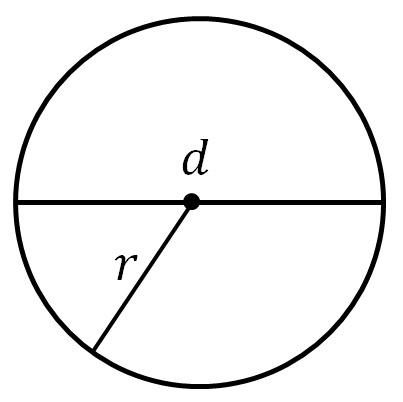 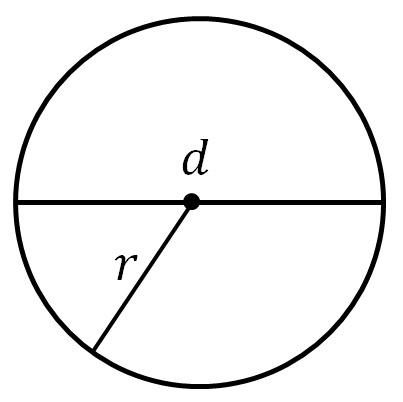 CIRKELSEKTOR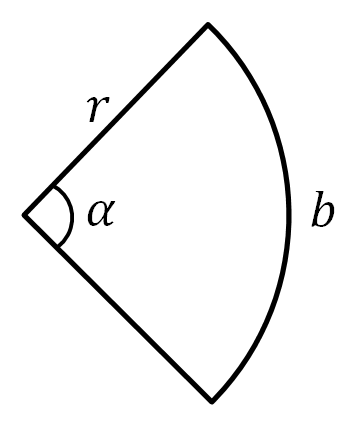 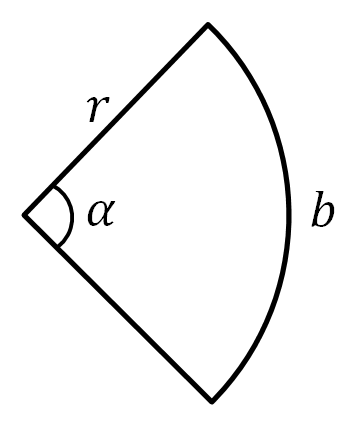 SFÄR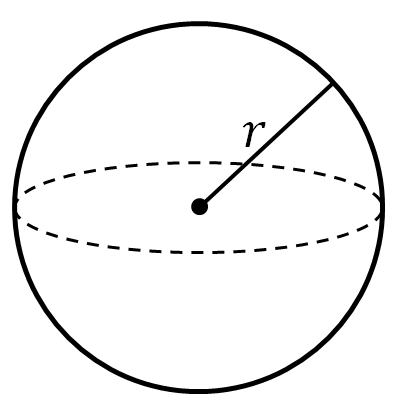 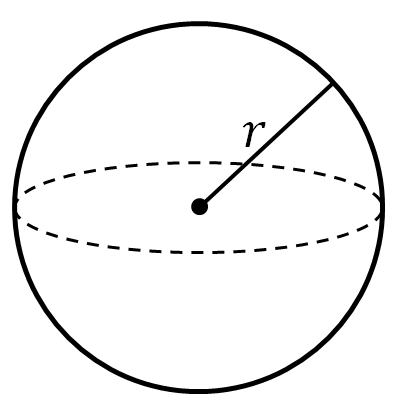 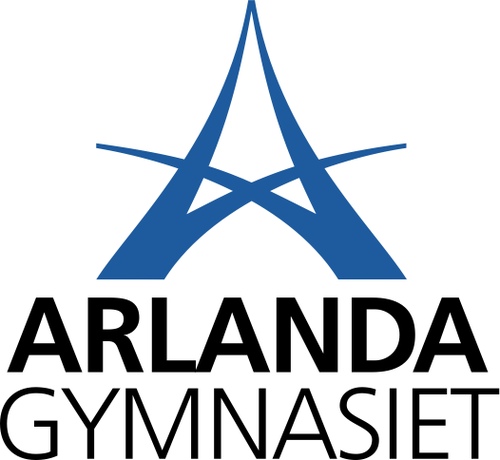 